  Langham Creek FFA Booster Club 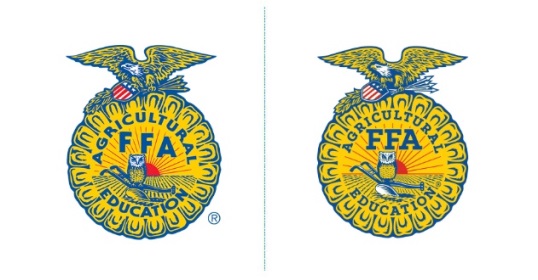 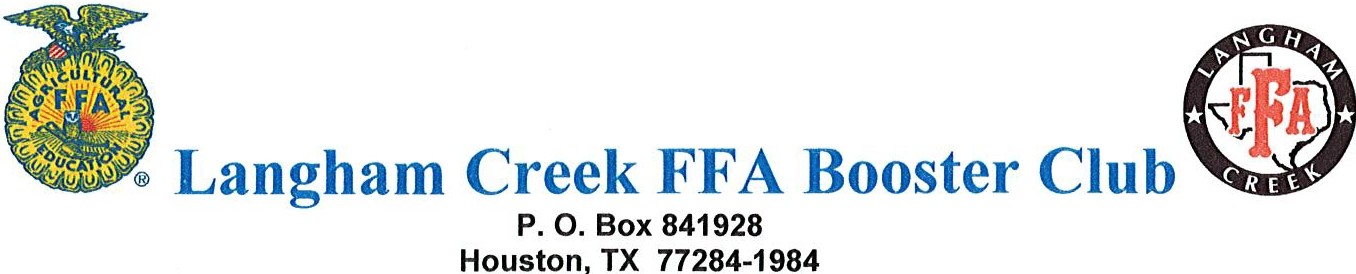 Tax Exempt No. 1-76-0632501-1Hi, My name is Wilson Hebert. I’m with the Langham Creek FFA Booster Club. FFA is a dynamic youth organization that changes lives and prepares members for premier leadership, personal growth and career success through agricultural education. While there is a lot of uncertainty, we know that we need to adapt fast to our changing reality. Now, more than ever, our community needs us. And we need you. With the ongoing Covid-19 situation many of our fundraising events have had to be cancelled. We are looking for ways to help raise funds as well as help out local community partners with their business. If there is some way we can help you with your efforts and you help us with ours we would love to help out. An example of what we have done in the past is we have held spirit nights at our local restaurants. We advertise and pass the word through websites, emails and social media. We pack the restaurant on a specific night and they donate a portion of that to us. Any help or ideas would be greatly appreciated. Thanks for your time,Langham Creek FFA Booster Club.17610 FM 529, Houston, TX 77095